Załącznik nr 2 do REGULAMINU REKRUTACJI I UCZESTNICTWA w jednodniowych szkoleniach w zakresie udzielania pierwszej pomocy przedmedycznej osobom starszymDEKLARACJA UCZESTNICTWA W PROJEKCIEW związku z przystąpieniem Gminy/Miasta……………………………….…….. do Projektu pn.: „Tworzenie lokalnych systemów wsparcia dla seniorów” realizowanego przez Województwo Świętokrzyskie w ramach programu regionalnego Fundusze Europejskie dla Świętokrzyskiego 2021-2027 współfinansowanego ze środków Europejskiego Funduszu Społecznego Plus, oświadczam, że:Wyrażam zgodę na uczestnictwo w projekcie „Tworzenie Lokalnych Systemów Wsparcia dla Seniorów”.  Jestem uprawniona/y do uczestnictwa w projekcie.Zostałam/em poinformowana/y, że projekt „Tworzenie Lokalnych Systemów Wsparcia dla Seniorów” jest współfinansowany ze środków Unii Europejskiej w ramach Europejskiego Funduszu Społecznego Plus.Zapoznałem/em się z Regulaminem rekrutacji i uczestnictwa w projekcie „Tworzenie lokalnych systemów wsparcia dla seniorów” i zobowiązuję się do przestrzegania jego zapisów.Spełniam kryteria kwalifikowalności w rozumieniu założeń określonych 
w Szczegółowym Opisie Osi Priorytetowych realizowanego w ramach Priorytetu 9 Usługi społeczne i zdrowotne, Działania 9.4 Zwiększenie dostępności usług społecznych 
i zdrowotnych, programu regionalnego Fundusze Europejskie dla Świętokrzyskiego 2021-2027 współfinansowanego ze środków Europejskiego Funduszu Społecznego Plus, Jestem świadoma/y odpowiedzialności za składanie oświadczeń niezgodnych z prawdą.Niniejszym oświadczam, że powyższe dane są zgodne z prawdą.                                                              		         ...............................................................................    Data i czytelny podpis uczestnika projektu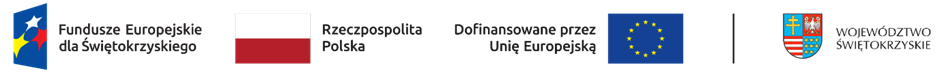 